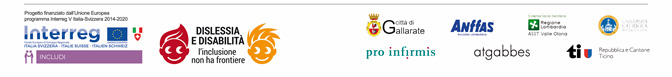 SCHEDA DI ISCRIZIONEIn materia di autocertificazione e consapevole delle responsabilità connesse alle dichiarazioni non veritiere, richiamate dall’art. 76 del D.P.R. 445 del 28/12/2000, dichiara:TITOLO CORSO: SULLA SOGLIA DEL CENTROCOGNOME e NOME: ___________________________________________________________________________________________DATA di NASCITA: ______/______/_____________ LUOGO di NASCITA__________________________________Indirizzo: ___________________________________________n°______________CAP_____________________Citta___________________________________ Provincia _______ telefono_____________________________E-mail _______________________________________@_____________________________________________Codice fiscale: _______________________________________________________________________________Organizzazione di appartenenza: ________________________________________________________________Ruolo professionale __________________________________________________________________________Richiesta rilascio crediti ECM (costo a carico dei partecipanti)		SI L'iscrizione viene formalizzata inviando all’indirizzo della segreteria organizzativa info@anffaslombardia.it  la scheda compilata e firmata. Il partecipante riceverà conferma d’iscrizione. INFORMATIVA sul trattamento dei dati personaliI dati personali indicati dal richiedente saranno trattati nel rispetto di quanto previsto dal GDPR 679/2016.Data,  _________________________________FIRMA____________________________________ 